FERSPRIEDINGSLIST HEIT & MEM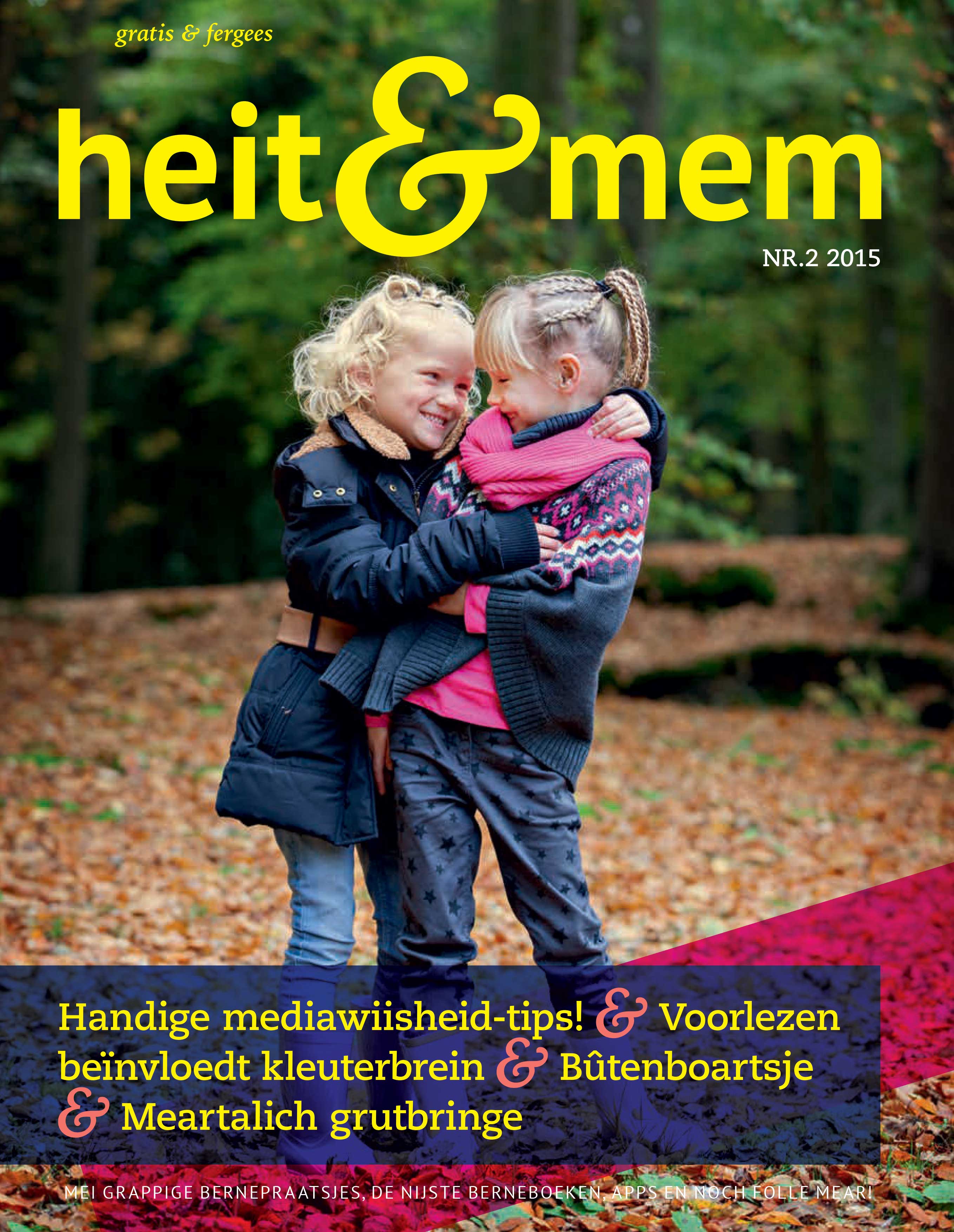 It tydskrift Heit en Mem is neist ûndersteande adressen by de Afûk yn Ljouwert (tsjin de Aldehou oer) fergees ôf te heljen. Ek fynst de tydskriften fergees by de bibleteken en de filialen fan Poiesz yn Fryslân.Is it tydskrift net by dy yn de buert te krijen? Bestel it tydskrift dan hjir online.
Sjoch foar mear ynformaasje op www.heitenmem.nlNammeNammeNammeAdresAdrespostkoadePlakCBS RehobothCBS RehobothCBS RehobothDorpsstraat 4bDorpsstraat 4b8806 KT ACHLUMPBP It KrobbeboartersplakPBP It KrobbeboartersplakPBP It KrobbeboartersplakDorpsstraat 4bDorpsstraat 4b8806 KT ACHLUMIt BertehûsIt BertehûsIt BertehûsLeppedyk 37Leppedyk 378491 GJAKKRUMOBS Burg. ThalenschoolOBS Burg. ThalenschoolOBS Burg. ThalenschoolDe Stringen 1De Stringen 18491 HA AKKRUMPSZ Bernekuorke PSZ Bernekuorke PSZ Bernekuorke Hopmanshof 5Hopmanshof 58491 BKAKKRUM Sti. Kinderopvang FryslânSti. Kinderopvang FryslânSti. Kinderopvang FryslânDe Stringen 5De Stringen 58491 HA AKKRUMCBS De HasperskoalleCBS De HasperskoalleCBS De HasperskoalleDe Stringen 3De Stringen 38491 HA AKKRUMDe Stellingwerver SkrieversronteDe Stellingwerver SkrieversronteDe Stellingwerver SkrieversronteWillinge Prinsstrjitte 10Willinge Prinsstrjitte 108421 PE  ALDEBERKEAP CBS De Korenaar CBS De Korenaar CBS De Korenaar Monnekebiltdijk 16Monnekebiltdijk 169078 VEALDEBILTSYLIBS De BoarneIBS De BoarneIBS De BoarneTsjerkebuorren 10Tsjerkebuorren 108495 KHALDEBOARNKKC de bernejisterKKC de bernejisterKKC de bernejisterSkoallereed 2Skoallereed 28495 KJALDEBOARNCBS De Finne CBS De Finne CBS De Finne Jancko Douwamastr 45Jancko Douwamastr 458495 JAALDEBOARNPBP de lytse skeakel PBP de lytse skeakel PBP de lytse skeakel Aldwei 37Aldwei 378582 KX ALDEGEA (GS) PCBO De GrûnslachPCBO De GrûnslachPCBO De GrûnslachBuorren 34aBuorren 34a9216 WE  ALDEGEA (SM)VVV Smellingerlân & postkantoarVVV Smellingerlân & postkantoarVVV Smellingerlân & postkantoarBuorren 36Buorren 369216 WEALDEGEA (SM)KBS Klaver Trije KBS Klaver Trije KBS Klaver Trije De Wearen 2De Wearen 28614 AEALDEGEA (W)OBS It HaskerplakOBS It HaskerplakOBS It HaskerplakJulianastraat 1Julianastraat 18465 RCALDEHASKECBS De TarissingCBS De TarissingCBS De TarissingDe Vervening 1aDe Vervening 1a8465 REALDEHASKEBerneopfang SkikBerneopfang SkikBerneopfang SkikDe Vervening 1aDe Vervening 1a8465 REALDEHASKEMeester WibrandischoolMeester WibrandischoolMeester WibrandischoolSchoterlandseweg 19Schoterlandseweg 198413 NMALDEHOARNEPBP De Posk PBP De Posk PBP De Posk J Schotanuswei 44aJ Schotanuswei 44a8567 LCALDEMARDUM CBS De WalikkerCBS De WalikkerCBS De WalikkerJ Schotanuswei 44aJ Schotanuswei 44a8567 LCALDEMARDUM Echopraktyk TinekeEchopraktyk TinekeEchopraktyk TinekeFoarwei 48Foarwei 489294 KEALDWALDCBS De EkerCBS De EkerCBS De EkerBurmaniastrjitte 1aBurmaniastrjitte 1a9133 MVANJUMPSZ It BoartersplakPSZ It BoartersplakPSZ It BoartersplakBurmaniastrjitte 55Burmaniastrjitte 559133 MXANJUMKinderopvang Flip Flap FlinterKinderopvang Flip Flap FlinterKinderopvang Flip Flap FlinterVan Camminghaweg 19Van Camminghaweg 198822 WBARUMIBS De StjelpIBS De StjelpIBS De StjelpOan 'e Kamp 6Oan 'e Kamp 68834 XMBAARDPeuterhof Peuterhof Peuterhof St. Odulphusstraat 69St. Odulphusstraat 698574 SZBAKHUZEN IBS de OanrinIBS de OanrinIBS de OanrinMjumsterwei 8Mjumsterwei 89243 SJBAKKEFEANBSO Kidsvilla / op de kempingBSO Kidsvilla / op de kempingBSO Kidsvilla / op de kempingFoarwurkerwei 2Foarwurkerwei 29243 JZBAKKEFEANCBS De BolsterCBS De BolsterCBS De BolsterWikelerdyk 14Wikelerdyk 148561 BEBALKPBP Plankje mami t/m vr moPBP Plankje mami t/m vr moPBP Plankje mami t/m vr moBloemstraat 4Bloemstraat 48651 AKBALK Gemeente Friese MerenGemeente Friese MerenGemeente Friese MerenDubbelstraat 1Dubbelstraat 18560 AA BALKBS De ReinbôgeBS De ReinbôgeBS De ReinbôgeBroekenwei 14Broekenwei 148538 RNBANTEGEACBS De PaedwizerCBS De PaedwizerCBS De PaedwizerFockema Andreaelaan 94Fockema Andreaelaan 949244 BBBEETSTERSWEACHRonald Mc DonaldhûsRonald Mc DonaldhûsRonald Mc DonaldhûsHelomareed 2Helomareed 29244 GHBEETSTERSWEACHGemeente OpsterlânGemeente OpsterlânGemeente OpsterlânHoofdstr. 82Hoofdstr. 829244 ZP BEETSTERSWEACHPBP KwetternestPBP KwetternestPBP KwetternestDe Delte 15aDe Delte 15a9244 BCBEETSTERSWEACH PBP Thuishuis Tomke PBP Thuishuis Tomke PBP Thuishuis Tomke Achter de hiemen 12Achter de hiemen 129244 BRBEETSTERSWEACH PBP It HûnenêstPBP It HûnenêstPBP It HûnenêstDs. V. Eck v. Heslingastrjitte 1Ds. V. Eck v. Heslingastrjitte 19041 EG BERLTSUM OBS Lyts LibbenOBS Lyts LibbenOBS Lyts LibbenDs. V. Eck v. Heslingastrjitte 1Ds. V. Eck v. Heslingastrjitte 19041 EG BERLTSUM KBS De FûgelsangKBS De FûgelsangKBS De FûgelsangDs. V. Eck v. Heslingastrjitte 1Ds. V. Eck v. Heslingastrjitte 19041 EG BERLTSUM Kinderopvang OkidokiKinderopvang OkidokiKinderopvang OkidokiMulsleane 13Mulsleane 139041 CXBERLTSUM CBS Mooitaki CBS Mooitaki CBS Mooitaki De Hammeringen 41De Hammeringen 419045 PT BITGUMMOLEPeuterclub I ProtternêstPeuterclub I ProtternêstPeuterclub I ProtternêstVitusdijk 12Vitusdijk 128645 LNBLAUHUSPBP De KlaaiklútsjesPBP De KlaaiklútsjesPBP De KlaaiklútsjesFarrewei 16aFarrewei 16a9171 LM BLIJECBS De IkkerCBS De IkkerCBS De IkkerFarrewei 16aFarrewei 16a9171 LMBLIJECBS De BronCBS De BronCBS De BronDe Blink 1De Blink 18701 LV BOALSERTGemeente Sudwest Fryslân Gemeente Sudwest Fryslân Gemeente Sudwest Fryslân Kerkstraat 1Kerkstraat 18701 HPBOALSERTGysbert JapicxhûsGysbert JapicxhûsGysbert JapicxhûsWipstrjitte 6Wipstrjitte 68701 HZBOALSERTFryske Bakkerij BaarsmaFryske Bakkerij BaarsmaFryske Bakkerij BaarsmaWesterbuorren 4Westerbuorren 49212 PLBOARNBURGUMGearwurkingsskoalle DûbelspanGearwurkingsskoalle DûbelspanGearwurkingsskoalle DûbelspanDe Pôlle 2De Pôlle 28635 MDBOAZUM3T skoalle De Otto Clantskoalle 3T skoalle De Otto Clantskoalle 3T skoalle De Otto Clantskoalle Blessumerpaed 3Blessumerpaed 39031 XM BOKSUMODBS De OosterbrinkODBS De OosterbrinkODBS De OosterbrinkBoijlerweg 88Boijlerweg 888392 NKBOYLDe KinderkeiDe KinderkeiDe KinderkeiBoijlerweg 88Boijlerweg 888392 NKBOYL3T skoalle Ids Wiersmaskoalle 3T skoalle Ids Wiersmaskoalle 3T skoalle Ids Wiersmaskoalle Steemhuisstraat 1aSteemhuisstraat 1a9153 BHBRANTGUMOBS De HameieOBS De HameieOBS De HameieL. Jellingastrjitte 33AL. Jellingastrjitte 33A9055 MXBRITSUMCBS De WelCBS De WelCBS De WelKavelwei 13aKavelwei 13a9108 MCBROEKSTERWALDPSZ PjuttekraodePSZ PjuttekraodePSZ PjuttekraodeKavelwei 13aKavelwei 13a9108 MCBROEKSTERWÂLDPBP Oer de BrêgePBP Oer de BrêgePBP Oer de BrêgeSkoallestrjitte 12Skoallestrjitte 129111 HHBURDAARDKDV BoartersboartKDV BoartersboartKDV BoartersboartBulthuissingel 16Bulthuissingel 169251 BWBURGUMGemeente TytsjerksteradielGemeente TytsjerksteradielGemeente TytsjerksteradielRaadhuisweg 7Raadhuisweg 79250 AA BURGUMPZC De poppestienPZC De poppestienPZC De poppestienMr. Oppedijk v. Veenwei 7Mr. Oppedijk v. Veenwei 79251 GABURGUMPZC De BistebusPZC De BistebusPZC De BistebusLauermanstrjitte 21bLauermanstrjitte 21b9251 AX BURGUMKBS De ReinbôgeKBS De ReinbôgeKBS De ReinbôgeIikmounewei 61Iikmounewei 619251 EWBURGUMBoekhannel DoevedansBoekhannel DoevedansBoekhannel DoevedansLageweg 4Lageweg 49251 JWBURGUMBoekhannel BergumBoekhannel BergumBoekhannel BergumSchoolstraat 46Schoolstraat 469251 EC BURGUMApotheek HovingApotheek HovingApotheek HovingMarkt / Merk 66Markt / Merk 669251 JSBURGUMKDV de BernebregeKDV de BernebregeKDV de BernebregeBernhardlaan 106Bernhardlaan 1069285 TTBUTENPOSTGemeente AchtkarspelenGemeente AchtkarspelenGemeente AchtkarspelenStationsstr. 18Stationsstr. 189285 ZV BUTENPOSTDe Kruidhof De Kruidhof De Kruidhof Schoolstraat 29BSchoolstraat 29B9285 NEBUTENPOSTKinderoefentherapie Kinderoefentherapie Kinderoefentherapie Kuiperweg 74cKuiperweg 74c9285 SWBUTENPOST                                     Eringalaan 89285 NR BUTENPOSTBUTENPOSTPBP De KrobbekûlePBP De KrobbekûlePBP De KrobbekûleSchoolstraat 16Schoolstraat 169285 NDBUTENPOSTOBS de MienskipOBS de MienskipOBS de MienskipGroenkamp 3Groenkamp 39285 SZBUTENPOSTReadshop BûtenpostReadshop BûtenpostReadshop BûtenpostNijenstein 5-7Nijenstein 5-79285 NVBUTENPOSTCBS De BronCBS De BronCBS De BronWyger Martenstrj 22Wyger Martenstrj 229104 JLDAMWALDGemeente DantumadielGemeente DantumadielGemeente DantumadielHynsteblom 4Hynsteblom 49104 ZG DAMWALDChr. Basisschool de FonteinChr. Basisschool de FonteinChr. Basisschool de FonteinFoarwei 54Foarwei 549104 BX DAMWALDIBS Master CammingaIBS Master CammingaIBS Master CammingaSpoorstrjitte 7Spoorstrjitte 79033 WJDEINUMOBS De TwirreOBS De TwirreOBS De TwirreW. Foppesstraat 33W. Foppesstraat 338808 HPDOANJUMSISA KDV de TuimelaarSISA KDV de TuimelaarSISA KDV de TuimelaarBonifatius 1Bonifatius 19101 EPDOKKUMRozemarie BabyspeciaalzaakRozemarie BabyspeciaalzaakRozemarie BabyspeciaalzaakKoornmarkt 1Koornmarkt 19101 JNDOKKUMMOD de BernebrêgeMOD de BernebrêgeMOD de BernebrêgeParklaan 4Parklaan 49103 SPDOKKUMCBS De Hoeksteen CBS De Hoeksteen CBS De Hoeksteen Zwaluwstraat 49Zwaluwstraat 499101HEDOKKUMChr. SBO De TwineChr. SBO De TwineChr. SBO De TwineHantumerweg 28Hantumerweg 289101 ABDOKKUMCBS Eben HaëzerCBS Eben HaëzerCBS Eben HaëzerKweekschoolstraat 2Kweekschoolstraat 29101 ACDOKKUMGemeente DongeradielGemeente DongeradielGemeente DongeradielKoningstrj. 13Koningstrj. 139101 LP  DOKKUMOBS BurgerschoolOBS BurgerschoolOBS BurgerschoolOlivier van Keulenlaan 16Olivier van Keulenlaan 169100 AHDOKKUMCBS De RegenboogCBS De RegenboogCBS De RegenboogMeerslootswalz 2Meerslootswalz 29101 DRDOKKUMCBS Groen van PrinstererCBS Groen van PrinstererCBS Groen van PrinstererVan Kleffenstraat 5Van Kleffenstraat 59101 CLDOKKUMVerlosk praktijk Catharina SchraderVerlosk praktijk Catharina SchraderVerlosk praktijk Catharina SchraderBirdaarderstraatweg 80cBirdaarderstraatweg 80c9101 PKDOKKUMTandartspraktijk UbbinkTandartspraktijk UbbinkTandartspraktijk UbbinkBirdaarderstrjitwei 72gBirdaarderstrjitwei 72g9101 DCDOKKUMFriese Poort  Friese Poort  Friese Poort  Birdaarderstrjitwei 125 Birdaarderstrjitwei 125 9101 CZDOKKUM Bredeschool de Wiken en pbp Krullevaar Bredeschool de Wiken en pbp Krullevaar Bredeschool de Wiken en pbp Krullevaar Middelwijk 2Middelwijk 29202 GVDRACHTENKinderopvang Us Twadde ThusKinderopvang Us Twadde ThusKinderopvang Us Twadde Thust Suderhiem 35-10t Suderhiem 35-109203 HSDRACHTENKinderdagverblijf PoppedijneKinderdagverblijf PoppedijneKinderdagverblijf PoppedijneDe Frisia 150aDe Frisia 150a9207 CZDRACHTENMC DonaldsMC DonaldsMC DonaldsOmloop 54Omloop 549201 CCDRACHTENVerloskundigenpraktijk  De Geboortegolf en Centrum voor jeugd en gezinVerloskundigenpraktijk  De Geboortegolf en Centrum voor jeugd en gezinVerloskundigenpraktijk  De Geboortegolf en Centrum voor jeugd en gezinDe Warren 1De Warren 19203 HTDRACHTENVerloskundigenpraktijk WolkomVerloskundigenpraktijk WolkomVerloskundigenpraktijk WolkomUthof 7aUthof 7a9202 HLDRACHTENSikehûs Nij Smellinghe, Sikehûs Nij Smellinghe, Sikehûs Nij Smellinghe, Compagnonsplein 1Compagnonsplein 19202 NNDRACHTENSikehûs Nij Smellinghe, Sikehûs Nij Smellinghe, Sikehûs Nij Smellinghe, Compagnonsplein 1Compagnonsplein 19202 NNDRACHTENBabyplanetBabyplanetBabyplanetDe Zwaai 2De Zwaai 29202 TEDRACHTENVan der Velde BoekhandelVan der Velde BoekhandelVan der Velde BoekhandelRaadhuisplein 5Raadhuisplein 59203 CZDRACHTENMontessorischoolMontessorischoolMontessorischoolDollard 19Dollard 199204 CKDRACHTENDe SkelpDe SkelpDe SkelpDe Wetterwille 70De Wetterwille 709207 BKDRACHTENBerneopfang De WetterblomBerneopfang De WetterblomBerneopfang De WetterblomFlevo 192Flevo 1929204 JTDRACHTENVerloskundige praktijk 'De nieuwkomer'Verloskundige praktijk 'De nieuwkomer'Verloskundige praktijk 'De nieuwkomer'Heideanjer 4aHeideanjer 4a9204 PGDRACHTENobs de Mienskipobs de Mienskipobs de MienskipFluessen 88Fluessen 889204 HMDRACHTENGemeente SmellingerlânGemeente SmellingerlânGemeente SmellingerlânGauke Boelensstraat 2Gauke Boelensstraat 29200 HA DRACHTENMOS peuteradministratieMOS peuteradministratieMOS peuteradministratieSingel 4Singel 49203 XX DRACHTENCedinCedinCedinLavendelheide 21Lavendelheide 219202 PDDRACHTEN MOS MOS MOS KnobbelsdorffpleinKnobbelsdorffplein9203 DH DRACHTEN Boekhannel IjlstraBoekhannel IjlstraBoekhannel IjlstraEems 20Eems 209204 JXDRACHTENKOV De TovervisKOV De TovervisKOV De TovervisDe Frisia 150aDe Frisia 150a9207 CZDRACHTENOBS De SwettenOBS De SwettenOBS De SwettenKuiperssingel 1Kuiperssingel 19201 EE DRACHTENCBS De WingertCBS De WingertCBS De WingertTsjerkebuorren 26Tsjerkebuorren 269222 NJDRACHTSTER KOMPENIJESt. RadbodusschoolSt. RadbodusschoolSt. RadbodusschoolLjouwertertrekwei 4Ljouwertertrekwei 49035 ED DRONRYPKBS De TarissingKBS De TarissingKBS De TarissingDs. Van Velzenstrjitte 17Ds. Van Velzenstrjitte 179289 JB DRUGEHAMDe TwineDe TwineDe TwineWilhelminastrjitte 3Wilhelminastrjitte 38651 ACDRYLTSStichting PalludaraStichting PalludaraStichting PalludaraRoodhemsterweg 7Roodhemsterweg 78651 CVDRYLTSPBP Us nije Gea en de basisskoallePBP Us nije Gea en de basisskoallePBP Us nije Gea en de basisskoalleBuorren 8Buorren 88581 KE EALAHUZEN PSZ De SpringplankPSZ De SpringplankPSZ De SpringplankEilansgrien 17Eilansgrien 179264 TBEARNEWALD3T skoalle Master Frankesskoalle 3T skoalle Master Frankesskoalle 3T skoalle Master Frankesskoalle Eilânsgrien 17Eilânsgrien 179264 TBEARNEWALDCBS De FoarekerCBS De FoarekerCBS De FoarekerSkoallestrjitte 19Skoallestrjitte 198734 GLEASTEREINKBS De EarnewjukKBS De EarnewjukKBS De EarnewjukNoarderfinne 3Noarderfinne 38835 XTEASTERLITTENSKBS de BalsemynKBS de BalsemynKBS de BalsemynDe Kjellingen 15De Kjellingen 159261 ZH EASTERMARBerneopfang ‘t KrobbehiemBerneopfang ‘t KrobbehiemBerneopfang ‘t KrobbehiemSumarderwei 2aSumarderwei 2a9261 VC  EASTERMARBasisskoalle De WynbrekkerBasisskoalle De WynbrekkerBasisskoalle De WynbrekkerMenso Poppiusstraat 46Menso Poppiusstraat 468536 VAEASTERSEEFoeke SjoerdsskoalleFoeke SjoerdsskoalleFoeke SjoerdsskoalleLanggrousterwei 21Langgrousterwei 219137 RLEASTERNIJTSJERKVerlosk.praktijk De Vroedschap Verlosk.praktijk De Vroedschap Verlosk.praktijk De Vroedschap Quadoelenweg 3Quadoelenweg 38431 LMEASTERWALDEBabyview Oosterwolde Babyview Oosterwolde Babyview Oosterwolde Biezenkamp 62Biezenkamp 628431 PVEASTERWALDEGemeente EastellingwerfGemeente EastellingwerfGemeente EastellingwerfOost 11Oost 118431 SR EASTERWALDE3T skoalle OBS de Fôlefinne 3T skoalle OBS de Fôlefinne 3T skoalle OBS de Fôlefinne Rydwei 3Rydwei 39021 CTEASTERWIERRUMCBS de OerdrachtCBS de OerdrachtCBS de Oerdrachtvd Weijstrjitte 12vd Weijstrjitte 128759 LJEXMOARRAt Peuterhonkt Peuterhonkt Peuterhonkvd Weijstrjitte 12vd Weijstrjitte 128759 LJEXMOARRASISA locatie De Luchtballon SISA locatie De Luchtballon SISA locatie De Luchtballon Juliusstraat 44Juliusstraat 449269 NVFEANWALDEN MondzorgpraktijkMondzorgpraktijkMondzorgpraktijkJuliusstraat 44Juliusstraat 449269 NVFEANWALDEN Theun de VriesskoalleTheun de VriesskoalleTheun de VriesskoalleJoh. Prinesstraat 30Joh. Prinesstraat 309269 NZFEANWALDEN CBS De FrisselCBS De FrisselCBS De FrisselDe Wilgen 1De Wilgen 19269 SNFEANWALDEN CBS De Finne CBS De Finne CBS De Finne Buorren 31Buorren 318761 PBFERWALDEPBP de EekhoornPBP de EekhoornPBP de EekhoornFeytsmastrjitte 6Feytsmastrjitte 69172 NSFERWERTPBP Lyts UnderdakPBP Lyts UnderdakPBP Lyts UnderdakHegebeintumerwei 14bHegebeintumerwei 14b9172 GPFERWERTIBS Op 'e Trije IBS Op 'e Trije IBS Op 'e Trije Hegebeintumerdyk 16Hegebeintumerdyk 169172 GPFERWERTGemeente FerwerteradielGemeente FerwerteradielGemeente FerwerteradielHegebeintumerdyk 2Hegebeintumerdyk 29172 ZS FERWERTCBS Op 'e StreekCBS Op 'e StreekCBS Op 'e StreekDe Streek 4De Streek 49172 NJFERWERTSkoalle De Opslach / 't GaljoenSkoalle De Opslach / 't GaljoenSkoalle De Opslach / 't GaljoenIjsbaanweg 4Ijsbaanweg 48801 ERFRENTSJERSkoalle De Opslach / de lytse KeatsSkoalle De Opslach / de lytse KeatsSkoalle De Opslach / de lytse KeatsIjsbaanweg 4Ijsbaanweg 48801 ERFRENTSJERSkoalle De Opslach / Oude BolderSkoalle De Opslach / Oude BolderSkoalle De Opslach / Oude BolderIjsbaanweg 4Ijsbaanweg 48801 ERFRENTSJERGemeente FrjentsjerteradielGemeente FrjentsjerteradielGemeente FrjentsjerteradielHarlingerweg 18Harlingerweg 188800 AB FRJENTSJERPSZ KikkertfiskjePSZ KikkertfiskjePSZ KikkertfiskjeOosterbaanstraat 3Oosterbaanstraat 38802 XS FRJENTSJERCBS De KorendragerCBS De KorendragerCBS De KorendragerBotniasteeg 16Botniasteeg 168801 KJFRJENTSJERCBS De ToermalijnCBS De ToermalijnCBS De ToermalijnP.J. Troelstrastrjitte 24P.J. Troelstrastrjitte 248802 RDFRJENTSJERSWS De FierljepperSWS De FierljepperSWS De FierljepperM. Beckstrjitte 65M. Beckstrjitte 659077 SGFROUBUORREN (vrouwenparochie)CBS De WrâldpoarteCBS De WrâldpoarteCBS De WrâldpoarteMaster Lubwei 2Master Lubwei 29263 PGGARYPKBS de TwatineKBS de TwatineKBS de TwatineBoeyengastrjitte 18Boeyengastrjitte 188627 SGGAUPSZ Dol-fijnPSZ Dol-fijnPSZ Dol-fijnMolenstraat 1Molenstraat 19873 RKGERKESKLEASTEROBS TrimbeetsOBS TrimbeetsOBS TrimbeetsH. Ringenoldusstrjitte 1H. Ringenoldusstrjitte 18401 PVGORDYK DePCBS De LibrijePCBS De LibrijePCBS De LibrijeW. Wissesstrjitte 15W. Wissesstrjitte 158401 REGORDYK DeVerloskundigenpraktijk GorredijkVerloskundigenpraktijk GorredijkVerloskundigenpraktijk GorredijkBurg. Selhorstln 12Burg. Selhorstln 128401 PAGORDYK DeDe Toverbal kinderopvang TimpaanDe Toverbal kinderopvang TimpaanDe Toverbal kinderopvang TimpaanH. Ringenoldusstrjitte 1aH. Ringenoldusstrjitte 1a8401 PVGORDYK DeKinderopvang Op ús pleatsKinderopvang Op ús pleatsKinderopvang Op ús pleatsStationswei 97Stationswei 978401 DNGORDYK DeThuishuis BernewezenThuishuis BernewezenThuishuis BernewezenNijlân 1Nijlân 18401 XA GORDYK deMc Donalds Mc Donalds Mc Donalds Bredijk 1  Bredijk 1  9084 AGGOUTUM WiardaskoalleWiardaskoalleWiardaskoalleBuorren 13Buorren 139084 BBGOUTUM Obs de Twa FiskenObs de Twa FiskenObs de Twa FiskenJongema 6Jongema 69001 LAGROUCBS NijdjipCBS NijdjipCBS NijdjipJongema 6Jongema 69001 LAGROUSti. Kinderopvang FryslânSti. Kinderopvang FryslânSti. Kinderopvang FryslânJongema 12Jongema 129001 LAGROUGemeente BoarnsterhimGemeente BoarnsterhimGemeente BoarnsterhimJ.W. de Visserwei 10J.W. de Visserwei 109000 AA GROUSti. Kinderopvang Grou yn MFSSti. Kinderopvang Grou yn MFSSti. Kinderopvang Grou yn MFSOostergostraat 60Oostergostraat 609001 CM GROUSisaSisaSisaOedsmawei 24dOedsmawei 24d9001 ZJGROUBSO ’t Kraaienest BSO ’t Kraaienest BSO ’t Kraaienest BurstumerdykBurstumerdyk9001 CJGROU OBS ThrimwaldaOBS ThrimwaldaOBS ThrimwaldaDr. O. Postmastrjitte 6Dr. O. Postmastrjitte 69061 BKGYTSJERKIchthusschoolIchthusschoolIchthusschoolS. Kloostermanstraat 44S. Kloostermanstraat 449061 BGGYTSJERKPSZ Yn 'e JisterPSZ Yn 'e JisterPSZ Yn 'e JisterIt Spokepad 2It Spokepad 29074 AHHALLUMTrainingscentre WitovaTrainingscentre WitovaTrainingscentre WitovaLange buorren 40-42Lange buorren 40-429074 CHHALLUMOp 'e DobbeOp 'e DobbeOp 'e DobbeFinne 42Finne 429074 AVHALLUMCBS De Fjouwerhoeke CBS De Fjouwerhoeke CBS De Fjouwerhoeke Fenneweg 2Fenneweg 29144 CX HANTUMHUZEN3T skoalle Obs 't Holdersnest Harkema 3T skoalle Obs 't Holdersnest Harkema 3T skoalle Obs 't Holdersnest Harkema Homear 1Homear 19281 LN HARKEMA DECBS De Wynroas CBS De Wynroas CBS De Wynroas Ikeloane 10Ikeloane 109281 RBHARKEMA DEMC DonaldsMC DonaldsMC DonaldsFahrenheitstraat 3Fahrenheitstraat 38861 NHHARNSCBS Het BakenCBS Het BakenCBS Het BakenJ. van Oldebarneveltstraat 4J. van Oldebarneveltstraat 48862 BBHARNSBoekh. WeverBoekh. WeverBoekh. WeverFoarstrjitte 26Foarstrjitte 268861 BL HARNSGemeente Harns Gemeente Harns Gemeente Harns Voorstraat 35Voorstraat 358861 BDHARNS MCL HarnsMCL HarnsMCL HarnsAchlumerdijk 2Achlumerdijk 28862 AJHARNSAko boekhannelAko boekhannelAko boekhannelde Passage 7de Passage 78442 PH HEARRENFEANKinderwoud Kinderwoud Kinderwoud Trambaan 1Trambaan 18440 AH HEARRENFEANDe Tjongerschans, De Tjongerschans, De Tjongerschans, Thialfwei 44Thialfwei 448441 PW  HEARRENFEANVerlosk.centrum Schoterpoort Verlosk.centrum Schoterpoort Verlosk.centrum Schoterpoort Burg. Falkenawei 204Burg. Falkenawei 2048443 DHHEARRENFEANGemeente It HearrenfeanGemeente It HearrenfeanGemeente It HearrenfeanCrackstraat 2Crackstraat 28440 GA HEARRENFEANOJS De YnlaetOJS De YnlaetOJS De YnlaetFluessen 8Fluessen 88446 MDHEARRENFEANCBS De BurchtCBS De BurchtCBS De BurchtSchoterplein 28Schoterplein 288448 RPHEARRENFEANOBS de LjepperOBS de LjepperOBS de LjepperTureluurstrjitte 20Tureluurstrjitte 208446 HMHEARRENFEAN3T skoalle De Tsjelke 3T skoalle De Tsjelke 3T skoalle De Tsjelke Stasjonswei 12Stasjonswei 129151 JNHOLWERTPBP Us Earste begjin PBP Us Earste begjin PBP Us Earste begjin De Iest 1De Iest 19151 HEHOLWERT3T skoalle Haersma Buma Skoalle 3T skoalle Haersma Buma Skoalle 3T skoalle Haersma Buma Skoalle De Hoep 45De Hoep 458622 XMHOMMERTS, DE  ynkl Aldegea (W)CBS de WindeCBS de WindeCBS de WindeVan Weerden Poelmanstr 2bVan Weerden Poelmanstr 2b9254 CS HURDEGARYPVerlosk praktijk Volle MaanVerlosk praktijk Volle MaanVerlosk praktijk Volle MaanReidroas 4Reidroas 49254 JR HURDEGARYPDe Skulpe 0514-521510De Skulpe 0514-521510De Skulpe 0514-521510Kreilerstraat 20Kreilerstraat 208713 JBHYLPENPBP De KobbePBP De KobbePBP De KobbeHanzestraat 19Hanzestraat 198713 JZHYLPENCBS De GearingCBS De GearingCBS De GearingDe Skeperij 35De Skeperij 359131 LEIE (Ee)CBS De SpringplankeCBS De SpringplankeCBS De SpringplankeDe Kampen 39De Kampen 399132 LVINGWIERRUM (Engwierum)Thuishuis It BernretreintjeThuishuis It BernretreintjeThuishuis It BernretreintjeStationsplein 30Stationsplein 308441 ATIT HEARRENFEANBasisskoalle De RomteBasisskoalle De RomteBasisskoalle De RomteItingewei 2Itingewei 28735 HTITENSTSO Sint Radboudschool TSO Sint Radboudschool TSO Sint Radboudschool Douwemastrjitte 65Douwemastrjitte 659011 VRJIRNSUMTredde SteeTredde SteeTredde SteeDouwemastrjitte 65Douwemastrjitte 659011 VRJIRNSUMpbp It Kattekuorkepbp It Kattekuorkepbp It Kattekuorkede Finne 3 de Finne 3 9011WSJIRNSUMCBS De Finne CBS De Finne CBS De Finne Buorrefinnewei 2Buorrefinnewei 29258 CM JISTRUMOBS Mr. J.B. KanschoolOBS Mr. J.B. KanschoolOBS Mr. J.B. KanschoolGorredijksterweg 16aGorredijksterweg 16a8411 KDJOBBEGEASkoalle De FeartSkoalle De FeartSkoalle De FeartErikalaan 24Erikalaan 248411 VKJOBBEGEACBS Fan 'e WikenCBS Fan 'e WikenCBS Fan 'e WikenErikalaan 24Erikalaan 248411 VKJOBBEGEAOBS KrunenstrobbeOBS KrunenstrobbeOBS KrunenstrobbeKrunen 1Krunen 19023 AGJORWERTPSZ JorwertPSZ JorwertPSZ JorwertKrunen 1Krunen 19023 AGJORWERTKraamzus & Praktijk voor Verlosk SkarsterlânKraamzus & Praktijk voor Verlosk SkarsterlânKraamzus & Praktijk voor Verlosk SkarsterlânCelsiuswei 2Celsiuswei 28501 XLJOUWER DEJeugdtherapeuticumJeugdtherapeuticumJeugdtherapeuticumMadame Curieweg 25Madame Curieweg 258501 XC JOUWER DEKinderopfang de WoudfennenKinderopfang de WoudfennenKinderopfang de WoudfennenMarconiweg 5Marconiweg 58501 XMJOUWER, DE Gemeente Friese MerenGemeente Friese MerenGemeente Friese MerenHeremastate 1Heremastate 18500 AC JOUWER, DE Swimfun recreatiebadSwimfun recreatiebadSwimfun recreatiebadSewei 3Sewei 38501 SPJOUWER, DE GymnasionGymnasionGymnasionZuiderveldstraat 2bZuiderveldstraat 2b8501 KC   JOUWER, DE WumkesskoalleWumkesskoalleWumkesskoalleSlúsdyk 25Slúsdyk 258501 BZJOUWER, DE Holtrop BLZ boekhannelHoltrop BLZ boekhannelHoltrop BLZ boekhannelMidstrjitte 75Midstrjitte 758501 ASJOUWER, DE De twa FjildenDe twa FjildenDe twa FjildenKon. Julianaleane 3Kon. Julianaleane 38501 HLJOUWER, DE It Haskerfjildskoalle It Haskerfjildskoalle It Haskerfjildskoalle EA Borgerstraat 27-29EA Borgerstraat 27-298501 NCJOUWER, DE De WestermarskoalleDe WestermarskoalleDe WestermarskoalleEA Borgerstraat 21-23EA Borgerstraat 21-238501 NCJOUWER, DE MC Donalds MC Donalds MC Donalds Sewei 4Sewei 48501 SPJOUWER, DE PBP De StuiterbalPBP De StuiterbalPBP De StuiterbalE.A. Borgerstrjitte 25aE.A. Borgerstrjitte 25a8501 NC JOUWER, DE Logopediepraktijk SalverdaLogopediepraktijk SalverdaLogopediepraktijk SalverdaStelle 67Stelle 678501 MSJOUWER, DE OBS De MarnewierOBS De MarnewierOBS De MarnewierS. Sipmastrjitte 2S. Sipmastrjitte 28821 MBKIMSWERTCBS De PreamCBS De PreamCBS De PreamDs. Veenweg 10bDs. Veenweg 10b8456 HRKNIPE DEOBS De CompagnonsschoolOBS De CompagnonsschoolOBS De CompagnonsschoolDs. Veenweg 10aDs. Veenweg 10a8456 HRKNIPE DEOBS De BalkwarOBS De BalkwarOBS De BalkwarSwanneblomstrjitte 11Swanneblomstrjitte 119288 ABKOATSTERTILLEKuipers Huishoudelijke en KadoartikelenKuipers Huishoudelijke en KadoartikelenKuipers Huishoudelijke en KadoartikelenAlde dyk 8Alde dyk 89288 XCKOATSTERTILLEGemeente KollumerlânGemeente KollumerlânGemeente KollumerlânVan Limburgstierumwei 18Van Limburgstierumwei 189291 KB KOLLUMAmarins Kindercentra Amarins Kindercentra Amarins Kindercentra Voorstraat 34Voorstraat 349291 CK KOLLUMOBS Prof. CasimirOBS Prof. CasimirOBS Prof. CasimirGerrit Bleekerstraat 1Gerrit Bleekerstraat 19291 BSKOLLUMKoningin Julianaschool Koningin Julianaschool Koningin Julianaschool Tjerk Hiddesstraat 4Tjerk Hiddesstraat 49291 AXKOLLUMZwemCentrum KollumZwemCentrum KollumZwemCentrum KollumWillem Lodewijkstraat 47Willem Lodewijkstraat 479291 MZ KOLLUMKinderopvang DondersteenKinderopvang DondersteenKinderopvang DondersteenFoarwei 48Foarwei 489298 JMKOLLUMERSWEACHPbp BeantsjekroasPbp BeantsjekroasPbp BeantsjekroasNieuweweg 7Nieuweweg 78723 CZKOUDUMIBS De WelleIBS De WelleIBS De WelleUnderwei 16Underwei 168723 AZKOUDUMIt GrovestinshôfIt GrovestinshôfIt Grovestinshôft Heale Paed 1t Heale Paed 18723 AG KOUDUMBoekhandel MuizelaarBoekhandel MuizelaarBoekhandel MuizelaarHoofdstraat 10Hoofdstraat 108723 BHKOUDUMDe ReinbôgeDe ReinbôgeDe ReinbôgeGreate Buorren 45Greate Buorren 458732 EE KUBAARDBoartlik BegjinBoartlik BegjinBoartlik BegjinDe Klamp 12De Klamp 128408 GLLANGSWEAGENProf. Wassenberghskoalle en pbp de krobbepykjes/ Prof. Wassenberghskoalle en pbp de krobbepykjes/ Prof. Wassenberghskoalle en pbp de krobbepykjes/ Ieborchpaed 6Ieborchpaed 69081 AR  LEKKUMOBS TweespanOBS TweespanOBS TweespanBetelgeuze 4Betelgeuze 48531 MVLEMMER, DE Gemeente Friese MerenGemeente Friese MerenGemeente Friese MerenVisserburen 88Visserburen 888531 HCLEMMER, DE OBS De FlechtOBS De FlechtOBS De FlechtBuorsterwyk 28Buorsterwyk 288408 JALIPPENHUZENSchweigmann KinderkledingSchweigmann KinderkledingSchweigmann KinderkledingNieuwestad 109Nieuwestad 1098911 CNLJOUWERTWTC ExpoWTC ExpoWTC ExpoHeliconweg 52 Heliconweg 52 8914 ATLJOUWERTROC Friese PoortROC Friese PoortROC Friese PoortWilaarderburen 1Wilaarderburen 18924 JKLJOUWERTGemeente LjouwertGemeente LjouwertGemeente LjouwertOldehoofsterkerkhof 2Oldehoofsterkerkhof 28900 JA LJOUWERTOBS voor JenaplanonderwijsOBS voor JenaplanonderwijsOBS voor JenaplanonderwijsSt. Anthonystraat 5St. Anthonystraat 58911 DVLJOUWERTOBS OldenijeOBS OldenijeOBS OldenijeAS Levissonstraat 40AS Levissonstraat 408911 ELLJOUWERTKinderopvang psz De WesterKinderopvang psz De WesterKinderopvang psz De WesterTelemannstraat 13Telemannstraat 138915 CCLJOUWERTKDV psz Oud Oost GoudenregenKDV psz Oud Oost GoudenregenKDV psz Oud Oost GoudenregenGoudenregenstraat 82Goudenregenstraat 828922 CSLJOUWERTCHN/stenferd bibleteekCHN/stenferd bibleteekCHN/stenferd bibleteekRengersleane 8Rengersleane 88917 DD LJOUWERTNHL hogeschoolNHL hogeschoolNHL hogeschoolRengersleane 10Rengersleane 108917 DDLJOUWERTPrins MauritsschoolPrins MauritsschoolPrins MauritsschoolBrandemeer 1Brandemeer 18918 GG LJOUWERTBonnehûs VerloskundigenpraktijkBonnehûs VerloskundigenpraktijkBonnehûs Verloskundigenpraktijkde Drie Dukatons 2hde Drie Dukatons 2h8977 ETLJOUWERTCBS Kon. WilhelminaschoolCBS Kon. WilhelminaschoolCBS Kon. WilhelminaschoolFonteinstraat 16Fonteinstraat 168913 CXLJOUWERTSFBOSFBOSFBOWestersingel 4Westersingel 48913 CK LJOUWERTProvinsje Fryslân Provinsje Fryslân Provinsje Fryslân Snekertrekwei 1Snekertrekwei 18912 AALJOUWERTPlantaanschool groep 7/8Plantaanschool groep 7/8Plantaanschool groep 7/8Plataanstraat 2Plataanstraat 28924 CRLJOUWERTToys XLToys XLToys XLDe Centrale 16De Centrale 168924 CZLJOUWERTCBD FryslânCBD FryslânCBD FryslânSuderkrússwei 4Suderkrússwei 48938 AP LJOUWERTOBS De WeideOBS De WeideOBS De WeideRaaigras 28Raaigras 288903 KNLJOUWERTOBS Het PalletOBS Het PalletOBS Het PalletFloris Versterstraat 2bFloris Versterstraat 2b8932 BR LJOUWERTVerloskundepraktijk Dochter&ZnVerloskundepraktijk Dochter&ZnVerloskundepraktijk Dochter&ZnSixmastraat 44Sixmastraat 448932 PALJOUWERTMCL Read ShopMCL Read ShopMCL Read ShopHenri Dunantwei 2Henri Dunantwei 28934 AD  LJOUWERTMCL MCL MCL Henri Dunantwei 2Henri Dunantwei 28934 AD  LJOUWERTMCL Kindergeneeskunde AfdelingMCL Kindergeneeskunde AfdelingMCL Kindergeneeskunde AfdelingHenri Dunantwei 2Henri Dunantwei 28934 ADLJOUWERT MCL Kindergeneeskunde route 6MCL Kindergeneeskunde route 6MCL Kindergeneeskunde route 6Henri Dunantwei 2Henri Dunantwei 28934 ADLJOUWERT Berneopfang Hoteldebotel (MCL)Berneopfang Hoteldebotel (MCL)Berneopfang Hoteldebotel (MCL)Henri Dunantwei 2Henri Dunantwei 28934 AD  LJOUWERTVerloskundig Echo Centrum SichtVerloskundig Echo Centrum SichtVerloskundig Echo Centrum SichtHenri Dunantwei 2Henri Dunantwei 28934 AD  LJOUWERTRonald Mc DonaldhûsRonald Mc DonaldhûsRonald Mc DonaldhûsHenri Dunantwei 6Henri Dunantwei 68934 ADLJOUWERT Maximaschool Maximaschool Maximaschool Glinswei 4Glinswei 48939 CBLJOUWERTSKL Kinderopfang PettefletSKL Kinderopfang PettefletSKL Kinderopfang PettefletValkstraat 34Valkstraat 348917 EHLJOUWERTKoninging BeatrixschoolKoninging BeatrixschoolKoninging BeatrixschoolP. Feddesstraat 2P. Feddesstraat 28921 BRLJOUWERT Mc Donalds Ljouwert Mc Donalds Ljouwert Mc Donalds Ljouwert Wirdumerdijk 43Wirdumerdijk 438911 CC LJOUWERT Catalpa Bernedeiferbliuw It SinnebernCatalpa Bernedeiferbliuw It SinnebernCatalpa Bernedeiferbliuw It Sinnebern Fr. Havenschmidtwei 2 Fr. Havenschmidtwei 28914 BCLJOUWERT Aqua Zoo Aqua Zoo Aqua Zoo De Groene Ster 2De Groene Ster 28926 XELJOUWERT TovertuinTovertuinTovertuinIdzerdastins 57Idzerdastins 578925 AGLJOUWERTPento / Audiologisch CentrumPento / Audiologisch CentrumPento / Audiologisch CentrumVerlengde Schrans 35Verlengde Schrans 358932 NJ LJOUWERTEchopraktijk PiepkleinEchopraktijk PiepkleinEchopraktijk PiepkleinMarowijnestraat 8GMarowijnestraat 8G8931 BTLJOUWERTCBS De GielguordeCBS De GielguordeCBS De GielguordeWaaxenserweg 13Waaxenserweg 138823 SW LOLLUMOBS De HoekstienOBS De HoekstienOBS De HoekstienHegedyk 44Hegedyk 448405 GVLUKSWALDEChr. Basisskoalle De ArkChr. Basisskoalle De ArkChr. Basisskoalle De ArkDominee L Touwenlaan 44 ADominee L Touwenlaan 44 A8754 BTMAKKUMRK Daltonschool St. MartinusRK Daltonschool St. MartinusRK Daltonschool St. MartinusDs Touwenleane 3Ds Touwenleane 38754 BP MAKKUMBasisskoalle It iepen SteeBasisskoalle It iepen SteeBasisskoalle It iepen SteeLieuwkemastrj 67Lieuwkemastrj 678754 BLMAKKUMDe leerhulpjufDe leerhulpjufDe leerhulpjufDe Greiden 9De Greiden 98754 KGMAKKUM    OBS de StellingOBS de StellingOBS de StellingOosterhuisweg 7Oosterhuisweg 78423 VKMAKKINGEAKDV It FlinterkeKDV It FlinterkeKDV It FlinterkeOm'e Terp 23Om'e Terp 239022 BDMANTGUMPjutteboartersplak PukkewjukPjutteboartersplak PukkewjukPjutteboartersplak PukkewjukOm'e Terp 21Om'e Terp 219022 AJ MANTGUMVerloskundige praktijk In Nij BegjinVerloskundige praktijk In Nij BegjinVerloskundige praktijk In Nij BegjinRingweg 25Ringweg 259073 HGMARRUMGemeente MenameradielGemeente MenameradielGemeente MenameradielDyksterbuorren 33Dyksterbuorren 339036 ZW MENAAMPSZ De PikestjelpPSZ De PikestjelpPSZ De PikestjelpStationswei 12Stationswei 129123 JZMETSLAWIERDe Aventurijn skoalleDe Aventurijn skoalleDe Aventurijn skoalleKerkeweg 10Kerkeweg 108485 JJMUNNEKEBUORRENDe Krylpykjes De Krylpykjes De Krylpykjes Vd Brugghenstrjitte 34Vd Brugghenstrjitte 349245 HMNIJBEETSPBP de Lytse bearkesPBP de Lytse bearkesPBP de Lytse bearkesMolenweg 29Molenweg 298414 LJNIJHOARNECoop BrouwerCoop BrouwerCoop BrouwerSchoterlandseweg 43Schoterlandseweg 438414 LNNIJHOARNEDe Stapstien + it OpstapkeDe Stapstien + it OpstapkeDe Stapstien + it OpstapkeLycklemawei 25Lycklemawei 258566 JH NIJEMARDUM IBS De OerstekIBS De OerstekIBS De OerstekP. Hylkemastrjitte 6P. Hylkemastrjitte 69257 WENOARDBURGUMCBS ImmanuelCBS ImmanuelCBS ImmanuelMarijkepaed 2Marijkepaed 29257 VCNOARDBURGUMKinderdagverblijf Het Speelkasteel Kinderdagverblijf Het Speelkasteel Kinderdagverblijf Het Speelkasteel Meulewiek 2Meulewiek 28391 LBNOARDWALDECBS De Paadwizer CBS De Paadwizer CBS De Paadwizer Van Haersmasingel 6Van Haersmasingel 69062 GB OENTSJERKOBS TrijegeasterhonkOBS TrijegeasterhonkOBS TrijegeasterhonkJ. Veldstrawei 49J. Veldstrawei 498513 CK OUWSTERHAULECBS 't KompasCBS 't KompasCBS 't KompasKokentún 14Kokentún 149136 PSPAESENS/ nijtsjerkOBS de BernebrêgeOBS de BernebrêgeOBS de BernebrêgeTusken de Wegen 13Tusken de Wegen 139218 RAPEIN DEPCBO It MaitiidslibbenPCBO It MaitiidslibbenPCBO It MaitiidslibbenHealwei 3Healwei 39218 RH PEIN DE (opeinde)OBS It LeechOBS It LeechOBS It LeechLammert Scheltesstraat 12Lammert Scheltesstraat 128749 GVPINGJUMJanny van der MeerJanny van der MeerJanny van der MeerSylsterhoeke 5Sylsterhoeke 59012 DWRAERDBernedeiferbliuw  Bernedeiferbliuw  Bernedeiferbliuw  Haedstrjitte 38Haedstrjitte 389008 SR REDUZUM 3T skoalle De Trije Doarpenskoalle 3T skoalle De Trije Doarpenskoalle 3T skoalle De Trije Doarpenskoalle Master Gorterstrjitte 9Master Gorterstrjitte 99008 TBREDUZUM PBP de Earste Wjukslach PBP de Earste Wjukslach PBP de Earste Wjukslach DS Bangmastrjitte 74DS Bangmastrjitte 749008 TPREDUZUM KBS de FlieterpenKBS de FlieterpenKBS de FlieterpenJannumerwei 4Jannumerwei 49175 GHREITSUMPBP De OansetPBP De OansetPBP De OansetPeinserwei 1bPeinserwei 1b8811 HK RIEPBP Lytse WjukjesPBP Lytse WjukjesPBP Lytse WjukjesYn 'e doarpsfinne 2Yn 'e doarpsfinne 28463 NDROTSTERHAULE MOS de WigwamMOS de WigwamMOS de Wigwamde Houtkamp 31de Houtkamp 319221 SC ROTTEFALLEOBS De BarraboechOBS De BarraboechOBS De BarraboechAdelenstrjitte 6Adelenstrjitte 68855 CCSEISBIERUMAeolusAeolusAeolusHearewei 24aHearewei 24a8855 AZSEISBIERUMOBS De BrêgeOBS De BrêgeOBS De BrêgeTrijegea 16Trijegea 168517 HZSKARSTERBREGEKinderopvang 'n Smûk PlakjeKinderopvang 'n Smûk PlakjeKinderopvang 'n Smûk PlakjeLange Achte 12Lange Achte 128629 PLSKEAREGOUTUMCBS Op 'e HichteCBS Op 'e HichteCBS Op 'e HichteDe Terp 4De Terp 48629 RASKEARNEGOUTUMCBS De TrijetineCBS De TrijetineCBS De TrijetineVan Osingawei 43Van Osingawei 438744 EV SKETTENSPBP KidelstientjePBP KidelstientjePBP KidelstientjeWijckelerweg 172Wijckelerweg 1728556 XBSLEAT Babyhuis WierdsmaBabyhuis WierdsmaBabyhuis WierdsmaNormandiaplein 5Normandiaplein 58603 CSSNITSSimon HavingaskoalleSimon HavingaskoalleSimon HavingaskoalleGriend 20Griend 208604 ASSNITSAntonius Sikehûs Antonius Sikehûs Antonius Sikehûs Bolswarderbaan 1Bolswarderbaan 18601 ZKSNITSAntonius Sikehûs KinderafdelingAntonius Sikehûs KinderafdelingAntonius Sikehûs KinderafdelingBolswarderbaan 1Bolswarderbaan 18601 ZKSNITSSBO DE SudwesterSBO DE SudwesterSBO DE SudwesterKaatsland 5bKaatsland 5b8608 CXSNITSGemeente SnitsGemeente SnitsGemeente SnitsMarktstr. 15Marktstr. 158600 HA SNITSFries Scheepvaartmuseum Fries Scheepvaartmuseum Fries Scheepvaartmuseum Kleinzand 14Kleinzand 148601 BH SNITSMC DonaldsMC DonaldsMC DonaldsGedempte Pol 8Gedempte Pol 88601 BZSNITSJoh. PostschoolJoh. PostschoolJoh. PostschoolJancko Douwamastr 35Jancko Douwamastr 358602 BKSNITSPBP It berneroefke PBP It berneroefke PBP It berneroefke Janco Douwemastraat 35Janco Douwemastraat 358602 BHSNITSJulianaschool-WilhelminaschoolJulianaschool-WilhelminaschoolJulianaschool-WilhelminaschoolBloemstraat 15Bloemstraat 158603 XVSNITSCBS De VuurvlinderCBS De VuurvlinderCBS De VuurvlinderKeizersmantel 1Keizersmantel 18607 GMSNITSKristlike Skoalle Op 'e TerpKristlike Skoalle Op 'e TerpKristlike Skoalle Op 'e TerpJ. Boomsmastrjitte 23J. Boomsmastrjitte 238565 GE SONDELKinderdagverblijf 't ZonnetjeKinderdagverblijf 't ZonnetjeKinderdagverblijf 't ZonnetjeMr C.P.M. Rommestraat 6Mr C.P.M. Rommestraat 68603 CZSNITSPBP De PikestjelpPBP De PikestjelpPBP De PikestjelpTsjerkebuorren 12a Tsjerkebuorren 12a 8843 KESPANNUMCBS De TarissingCBS De TarissingCBS De TarissingTsjerkebuorren 14Tsjerkebuorren 148843 KESPANNUMGemeente It BildtGemeente It BildtGemeente It BildtVan Harenstrj. 47Van Harenstrj. 479076 ZN ST. ANNECBS De SlotschoolCBS De SlotschoolCBS De SlotschoolB. Hesselinkstraat 2B. Hesselinkstraat 29076 ECST. ANNEOBS De BeukOBS De BeukOBS De BeukDe Tûke 2De Tûke 28521 PNST. NYKVerloskundige praktijk Stiens e.o.Verloskundige praktijk Stiens e.o.Verloskundige praktijk Stiens e.o.Griene leane 5vGriene leane 5v9051 LZSTIENSGemeente LeeuwarderadeelGemeente LeeuwarderadeelGemeente LeeuwarderadeelLjipstrjitte 1Ljipstrjitte 19051 ARSTIENSKindercentrum De ZeeparelsKindercentrum De ZeeparelsKindercentrum De ZeeparelsFelixwei 17Felixwei 179051 KESTIENSGemeente LjouwerteradielGemeente LjouwerteradielGemeente LjouwerteradielLjipstrjitte 1Ljipstrjitte 19050 AR STIENSFizel DA DrogisterijFizel DA DrogisterijFizel DA DrogisterijLjipstrjitte 2eLjipstrjitte 2e9051 AS STIENSBrunaBrunaBrunaP. Jellesstrjitte 11P. Jellesstrjitte 119051 BV STIENSOBS de Jint Nico WoudwijkOBS de Jint Nico WoudwijkOBS de Jint Nico WoudwijkPlantaanstraat 2Plantaanstraat 29051 RBSTIENSPCBS De Saad PCBS De Saad PCBS De Saad W.B. vd Kooiwei 36W.B. vd Kooiwei 369284 TJ STYNSGEA (Augustinusga)OBS de MaskelynOBS de MaskelynOBS de MaskelynW.B. van der Kooiwei 2W.B. van der Kooiwei 29284 TJSTYNSGEA (Augustinusga)CBS De WyngertCBS De WyngertCBS De WyngertKnilles Wytseswei 11Knilles Wytseswei 119262 NGSUMARIBS Master de VriesskoalleIBS Master de VriesskoalleIBS Master de VriesskoalleKn. Wytseswei 11Kn. Wytseswei 119262 NGSUMARCentrum voor Jeugd en GezinCentrum voor Jeugd en GezinCentrum voor Jeugd en GezinD.J. Schurerweg 2D.J. Schurerweg 29231 CESURHUSTERFEANBrunaBrunaBrunaDe Kolk 33 BDe Kolk 33 B9231 CV  SURHUSTERFEANDoumaDoumaDoumaDe Dellen 2ADe Dellen 2A9231 EB   SURHUSTERFEANDe KindertuinDe KindertuinDe KindertuinLangelaan 4aLangelaan 4a9231 ENSURHUSTERFEANKBS Dûbel-IenKBS Dûbel-IenKBS Dûbel-IenDs. Oosterhuisstraat 33Ds. Oosterhuisstraat 339265 LVSUWALDKraamzorg AleidaKraamzorg AleidaKraamzorg AleidaStationswei 9 Stationswei 9 9145 RRTERNAARDCBS It TwaspanCBS It TwaspanCBS It TwaspanBuorren 32Buorren 328542 ABTERKAPLECBS It HarspitCBS It HarspitCBS It HarspitHerweijsstrjitte 49Herweijsstrjitte 499145 SKTERNAARDKNS De ReinbôgeKNS De ReinbôgeKNS De ReinbôgeIt Pounsmiet 20It Pounsmiet 209014 CK TERSOALBasisskoalle It HarspitBasisskoalle It HarspitBasisskoalle It HarspitP. Walmastrjitte 8P. Walmastrjitte 88625 HE TOPPENHUZENCBS AnjewierCBS AnjewierCBS AnjewierAengwirderwei 259Aengwirderwei 2598459 BETSJALBERTPSZ PinokkioPSZ PinokkioPSZ PinokkioAengwirderwei 335Aengwirderwei 3358458 CGTSJALBERTOBS De NijeweiOBS De NijeweiOBS De NijeweiAengwirderwei 284Aengwirderwei 2848458 BJ TSJALBERTPSZ It HummelhonkPSZ It HummelhonkPSZ It HummelhonkNieuwebuurtsterweg 32Nieuwebuurtsterweg 328804 RH TSJOM  CBS StaetânsskoalleCBS StaetânsskoalleCBS StaetânsskoalleSmidsreed 6-8Smidsreed 6-88804 NHTSJOM / HITZUMPBP It Boartershúske PBP It Boartershúske PBP It Boartershúske Bjirkewei 103aBjirkewei 103a9287 LCTWIZELERHEIDEP.P. Basisschool De ReinbôgeP.P. Basisschool De ReinbôgeP.P. Basisschool De ReinbôgeSchoolstraat 1Schoolstraat 19287 LVTWIZELERHEIDECBS De RankCBS De RankCBS De RankMaster Roordawei 1Master Roordawei 18406 ESTYNJE DEMaster FennemaskoalleMaster FennemaskoalleMaster FennemaskoalleReidfjild 4Reidfjild 49255 JVTYTSJERKCBS It Lemieren CBS It Lemieren CBS It Lemieren Wylgekamp 59Wylgekamp 599255 JNTYTSJERKBonifatiusskoalleBonifatiusskoalleBonifatiusskoalleMelchior Clantstrjitte 18Melchior Clantstrjitte 188551 NLWALDSEINKinderopfang de BeltsjeblomKinderopfang de BeltsjeblomKinderopfang de BeltsjeblomMidstrjitte 45Midstrjitte 458551 PHWALDSEINCBS De WynroasCBS De WynroasCBS De WynroasVoorweg 23Voorweg 239113 PAWALTERSWALDThat's WhyThat's WhyThat's WhyOosternieuwkruisland 6aOosternieuwkruisland 6a9852 TE WARFSTERMOLENOBS De PipegaalOBS De PipegaalOBS De PipegaalHearewei 1Hearewei 18711 GCWARKUMPBP HummelhiemPBP HummelhiemPBP HummelhiemSchoolstraat 25Schoolstraat 258711 BDWARKUMCBS It FinsterCBS It FinsterCBS It FinsterFûgelikkers 2Fûgelikkers 28711 DBWARKUM CBS De SkoalfinneCBS De SkoalfinneCBS De SkoalfinneHimmelumerdyk 2Himmelumerdyk 28721 GT WARNSIt RoekeltsjeIt RoekeltsjeIt RoekeltsjeSchoolstraat 29BSchoolstraat 29B9003 LPWARTENCBS De Paadwizer CBS De Paadwizer CBS De Paadwizer Willem Kroezestraat 6bWillem Kroezestraat 6b8434 NNWASKEMARDe SteigeraarDe SteigeraarDe SteigeraarWielsterdijk 33Wielsterdijk 339024 BDWEIDUMBasisskoalle It Pertoer Basisskoalle It Pertoer Basisskoalle It Pertoer Bumaleane 1Bumaleane 19024 ETWEIDUMPSZ Ukkepukkeplak PSZ Ukkepukkeplak PSZ Ukkepukkeplak Nieuweweg 2Nieuweweg 29005 PL WERGEAIBS De Twamêster IBS De Twamêster IBS De Twamêster Bk. van der Bergstraat 2Bk. van der Bergstraat 29005 PWWERGEAIBS 't PompeblêdIBS 't PompeblêdIBS 't PompeblêdSportleane 2Sportleane 29271 VNWESTEREEN, DE CBS De BoustienCBS De BoustienCBS De BoustienDe Bjirken 1De Bjirken 19279 AGWESTEREEN, DE SanjesfertierSanjesfertierSanjesfertierBovenweg 14Bovenweg 149271 VHWESTEREEN, DE Thuishuis It BoefkeThuishuis It BoefkeThuishuis It BoefkeEksterstrjitte 25Eksterstrjitte 259271 CXWESTEREEN, DE Mied'skoalleMied'skoalleMied'skoalleMolepaad 21Molepaad 218831 XJWINSUM Verkoskundigenpraktijk SwanneblomVerkoskundigenpraktijk SwanneblomVerkoskundigenpraktijk SwanneblomSkâns 4Skâns 48831 XSWINSUM Sportcentrum AkkermansSportcentrum AkkermansSportcentrum AkkermansWalperterwei 41hWalperterwei 41h8731 CDWOMMELSKBS It FûnemintKBS It FûnemintKBS It FûnemintWalperterwei 14Walperterwei 148731 CDWOMMELSIBS De OpslachIBS De OpslachIBS De OpslachWalperterwei 14cWalperterwei 14c8731 CDWOMMELSGemeente LittenseradielGemeente LittenseradielGemeente LittenseradielKeatsebaen 1Keatsebaen 18730 AA WOMMELSJCP SalverdaskoalleJCP SalverdaskoalleJCP SalverdaskoalleWildhingeleane 3Wildhingeleane 38747 NLWUNSKarla's MeermarktKarla's MeermarktKarla's MeermarktGrutte Buorren 9Grutte Buorren 99088 AD    WURDUMUniaskoalleUniaskoalleUniaskoalleTheodorus Beekhuisstrjitte 2Theodorus Beekhuisstrjitte 29088 ASWURDUMPBP De TellePBP De TellePBP De TelleM. Geertswei 4M. Geertswei 49241 GLWYNJEWALDOBS It TwaspanOBS It TwaspanOBS It TwaspanMaster Geertswei 6Master Geertswei 69241 GLWYNJEWALDPSZ It ProtternêstPSZ It ProtternêstPSZ It Protternêstde Spinnekop 4de Spinnekop 48748 BGWYTMARSUM  Spar OenemaSpar OenemaSpar OenemaDuimstrjitte 51Duimstrjitte 518539 SC   YCHTENBREGEPCBS De SpoarsikerPCBS De SpoarsikerPCBS De SpoarsikerDe Veenscheiding 14De Veenscheiding 148539 SH YCHTENBREGEEpemaskoalleEpemaskoalleEpemaskoalleDs. H.W.C.A. Visserleane 11Ds. H.W.C.A. Visserleane 118633 KHYSBRECHTUMGOB de WâldenGOB de WâldenGOB de WâldenNoorderstationsstraat 17Noorderstationsstraat 179271 CHZWAAGWESTEINDE